МИНИСТЕРСТВО ЗДРАВООХРАНЕНИЯ И СОЦИАЛЬНОГО РАЗВИТИЯ РОССИЙСКОЙ ФЕДЕРАЦИИ ПРИКАЗ от 17 декабря 2010 года N 1122нОб утверждении типовых норм бесплатной выдачи работникам смывающих и (или) обезвреживающих средств и стандарта безопасности труда "Обеспечение работников смывающими и (или) обезвреживающими средствами" (с изменениями на 7 февраля 2013 года) ___________________________________________________________Документ с изменениями, внесенными: приказом Министерства труда и социальной защиты Российской Федерации от 7 февраля 2013 года N 48н (Российская газета, N 62, 22.03.2013). ___________________________________________________________В соответствии с пунктами 5.2.70 и 5.2.74 Положения о Министерстве здравоохранения и социального развития Российской Федерации, утверждённого постановлением Правительства Российской Федерации от 30 июня 2004 года N 321 (Собрание законодательства Российской Федерации, 2004, N 28, ст.2898; 2005, N 2, ст.162; 2006, N 19, ст.2080; 2008, N 11 (ч.1), ст.1036; N 15, ст.1555; N 23, ст.2713; N 42, ст.4825; N 46, ст.5337; N 48, ст.5618; 2009, N 2, ст.244; N 3, ст.378; N 6, ст.738; N 12, ст.1427, 1434; N 33, ст.4083, 4088; N 43, ст.5064; N 45, ст.5350; 2010, N 4, ст.394; N 11, ст.1225; N 25, ст.3167; N 26, ст.3350; N 31, ст.4251; N 35, ст.4574),приказываю: 1. Утвердить:типовые нормы бесплатной выдачи работникам смывающих и (или) обезвреживающих средств согласно приложению N 1;стандарт безопасности труда "Обеспечение работников смывающими и (или) обезвреживающими средствами" согласно приложению N 2.2. Признать утратившим силу постановление Министерства труда и социального развития Российской Федерации от 4 июля 2003 года N 45 "Об утверждении норм бесплатной выдачи работникам смывающих и обезвреживающих средств, порядка и условий их выдачи" (зарегистрировано Министерством юстиции Российской Федерации 15 июля 2003 года N 4901).Министр Т.Голикова Зарегистрировано в Министерстве юстиции Российской Федерации 22 апреля 2011 года, регистрационный N 20562 Приложение N 1 к приказу Минздравсоцразвития России от 17 декабря 2010 года N 1122н Типовые нормы бесплатной выдачи работникам смывающих и (или) обезвреживающих средств (с изменениями на 7 февраля 2013 года) Приложение N 2 к приказу Минздравсоцразвития России от 17 декабря 2010 года N 1122н Стандарт безопасности труда "Обеспечение работников смывающими и (или) обезвреживающими средствами" 1. Стандарт безопасности труда "Обеспечение работников смывающими и (или) обезвреживающими средствами" (далее - Стандарт) устанавливает правила приобретения, выдачи, применения и организации хранения смывающих и (или) обезвреживающих средств.2. Стандарт распространяется на работодателей - юридических и физических лиц независимо от их организационно-правовых форм и форм собственности.3. Приобретение смывающих и (или) обезвреживающих средств осуществляется за счёт средств работодателя.4. Смывающие и (или) обезвреживающие средства подразделяются на защитные средства, очищающие средства и средства восстанавливающего, регенерирующего действия.5. Смывающие и (или) обезвреживающие средства предоставляются работникам в соответствии с типовыми нормами бесплатной выдачи работникам смывающих и (или) обезвреживающих средств согласно приложению N 1 к настоящему приказу (далее - Типовые нормы).6. Смывающие и (или) обезвреживающие средства, оставшиеся неиспользованными по истечении отчетного периода (один месяц), могут быть использованы в следующем месяце при соблюдении их срока годности.7. Работодатель вправе с учетом мнения выборного органа первичной профсоюзной организации или иного представительного органа работников и своего финансово-экономического положения устанавливать нормы бесплатной выдачи работникам смывающих и (или) обезвреживающих средств, улучшающие по сравнению с Типовыми нормами защиту работников от имеющихся на рабочих местах вредных и (или) опасных производственных факторов, особых температурных условий, а также загрязнений.8. Выдача работникам смывающих и (или) обезвреживающих средств, в том числе иностранного производства, допускается только в случае подтверждения их соответствия государственным нормативным требованиям декларацией о соответствии и (или) сертификатом соответствия, оформленными в порядке, установленном действующим законодательством.Приобретение смывающих и (или) обезвреживающих средств, не имеющих декларации о соответствии и (или) сертификата соответствия либо имеющих декларацию о соответствии и (или) сертификат соответствия, срок действия которых истёк, не допускается.9. Нормы выдачи смывающих и (или) обезвреживающих средств, соответствующие условиям труда на рабочем месте работника, указываются в трудовом договоре работника.10. При выдаче смывающих и (или) обезвреживающих средств работодатель обязан информировать работников о правилах их применения.11. Работник обязан применять по назначению и в соответствии со Стандартом смывающие и (или) обезвреживающие средства, выданные ему в установленном порядке.12. Подбор и выдача смывающих и (или) обезвреживающих средств осуществляется на основании результатов аттестации рабочих мест по условиям труда, проводимой в соответствии с Порядком проведения аттестации рабочих мест по условиям труда (далее - Порядок). 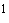 _______________ Приказ Минздравсоцразвития России от 31 августа 2007 года N 569 "Об утверждении Порядка проведения аттестации рабочих мест по условиям труда" (зарегистрирован Минюстом России 29 ноября 2007 года N 10577).Сведения о выдаваемых смывающих и (или) обезвреживающих средствах отражаются в пункте 4 протокола оценки обеспеченности работников средствами индивидуальной защиты на рабочем месте, форма которого предусмотрена приложением N 5 к Порядку.Предложения о дополнениях и изменениях норм выдачи смывающих и (или) обезвреживающих средств, обоснованных результатами аттестации рабочих мест по условиям труда, необходимо включать в пункт 7 протокола оценки обеспеченности работников средствами индивидуальной защиты, предусмотренного приложением N 5 к Порядку, и строку 080 Карты аттестации рабочего места по условиям труда, образец которой предусмотрен приложением N 2 к Порядку.13. Перечень рабочих мест и список работников, для которых необходима выдача смывающих и (или) обезвреживающих средств, составляются службой охраны труда (специалистом по охране труда) либо иным уполномоченным структурным подразделением (должностным лицом) работодателя и утверждаются работодателем с учётом мнения выборного органа первичной профсоюзной организации или иного уполномоченного работниками представительного органа.Указанный перечень рабочих мест и список работников формируются на основании Типовых норм и в соответствии с результатами аттестации рабочих мест по условиям труда с учётом особенностей существующего технологического процесса и организации труда, применяемых сырья и материалов.До получения работодателем результатов проведения аттестации рабочих мест по условиям труда или в случае их отсутствия у работодателя перечень рабочих мест и список работников, для которых необходима выдача смывающих и (или) обезвреживающих средств, формируются с учетом мнения выборного органа первичной профсоюзной организации или иного уполномоченного работниками представительного органа на основании Типовых норм.14. Выдача работникам смывающих и (или) обезвреживающих средств согласно Типовым нормам осуществляется уполномоченным структурным подразделением (должностным лицом) работодателя.15. Защитные средства гидрофильного, гидрофобного, а также комбинированного действия (кремы, эмульсии, гели, спреи и другие) выдаются работникам при работе с агрессивными водорастворимыми, водонерастворимыми рабочими материалами, их попеременном воздействии.16. Средства для защиты кожи при негативном влиянии окружающей среды (кремы, гели, эмульсии и другие) выдаются работникам, занятым на наружных и других работах, связанных с воздействием ультрафиолетового излучения диапазонов А, В, С, повышенных и пониженных температур, ветра и других.17. Средства для защиты от бактериологических вредных факторов, обладающие антибактериальным эффектом, выдаются работникам, занятым на производствах с повышенными требованиями к стерильности рук работающих, при работе с бактериально опасными средами, а также при нахождении рабочего места удалённо от стационарных санитарно-бытовых узлов.18. Средства для защиты от биологических вредных факторов (насекомых, паукообразных) выдаются работникам при работе в районах, где сезонно наблюдается массовый лёт кровососущих и жалящих насекомых (комары, мошка, слепни, оводы и другие), а также распространение и активность кровососущих паукообразных (иксодовые клещи и другие), с учётом сезонной специфики региона.19. Применение защитных средств, указанных в пунктах 14-18 Стандарта, осуществляется путем их нанесения на открытые участки тела до начала работы.20. На работах, связанных с легкосмываемыми загрязнениями, для использования в душевых или в помещениях для умывания работникам выдаются очищающие средства в виде твердого туалетного мыла или жидких моющих средств (гель для рук, гель для тела и волос, жидкое туалетное мыло и другие).На работах, связанных с легкосмываемыми загрязнениями, работодатель имеет право не выдавать непосредственно работнику смывающие средства, а обеспечивает постоянное наличие в санитарно-бытовых помещениях мыла или дозаторов с жидким смывающим веществом.Для очищения от загрязнения кожи лица работникам выдаются только слабощелочные сорта мыла (туалетное).Не допускается замена мыла или жидких моющих средств агрессивными для кожи средствами (органическими растворителями, абразивными веществами (песок, чистящие порошки и т.п.), каустической содой и другими).21. На работах, связанных с трудносмываемыми, устойчивыми загрязнениями (масла, смазки, сажа, нефтепродукты, лаки, краски, в том числе полиграфические, смолы, клеи, битум, силикон, графит, различные виды производственной пыли, в том числе угольная, металлическая и т.п.), в дополнение к твердому туалетному мылу или жидким моющим средствам работникам выдаются очищающие кремы, гели и пасты.Замена указанных очищающих средств твердым туалетным мылом или жидкими моющими средствами не допускается.22. При работе с агрессивными водорастворимыми, водонерастворимыми и комбинированными веществами и негативном влиянии окружающей среды (наружные и другие работы, связанные с воздействием ультрафиолетового излучения диапазонов А, В, С, воздействием повышенных или пониженных температур, ветра) работникам выдаются регенерирующие (восстанавливающие) средства (кремы, эмульсии и другие) согласно Типовым нормам. Применение указанных средств осуществляется путем их нанесения на открытые чистые участки тела после работы.23. Выдача работникам жидких смывающих и (или) обезвреживающих средств, расфасованных в упаковки емкостью более 250 мл, может осуществляться посредством применения дозирующих систем, которые размещаются в санитарно-бытовых помещениях. Пополнение или замена емкостей, содержащих смывающие и (или) обезвреживающие средства, осуществляется по мере расходования указанных средств.24. Работодатель обязан организовать надлежащий учёт и контроль за выдачей работникам смывающих и (или) обезвреживающих средств в установленные сроки.Сроки использования смывающих и (или) обезвреживающих средств исчисляются со дня фактической выдачи их работникам и не должны превышать сроков годности, указанных производителем.Выдача работникам смывающих и (или) обезвреживающих средств должна фиксироваться под роспись в личной карточке учета выдачи смывающих и (или) обезвреживающих средств, образец которой предусмотрен приложением к Стандарту.25. Хранение выдаваемых работникам смывающих и (или) обезвреживающих средств работодатель осуществляет в соответствии с рекомендациями изготовителя.26. Ответственность за своевременную и в полном объёме выдачу работникам смывающих и (или) обезвреживающих средств в соответствии с Типовыми нормами, за организацию контроля правильности их применения работниками, а также за хранение смывающих и (или) обезвреживающих средств возлагается на работодателя (его представителя).27. Государственный надзор и контроль за соблюдением работодателем Стандарта осуществляется федеральным органом исполнительной власти, осуществляющим функции надзора и контроля за соблюдением трудового законодательства и иных нормативных правовых актов, содержащих нормы трудового права, и его территориальными органами (государственными инспекциями труда в субъектах Российской Федерации).28. Контроль за соблюдением работодателями (юридическими и физическими лицами) Стандарта в подведомственных организациях осуществляется в порядке, предусмотренном действующим законодательством Российской Федерации.Приложение к стандарту безопасности труда "Обеспечение работников смывающими и (или) обезвреживающими средствами", утверждённому приказом Минздравсоцразвития России от 17 декабря 2010 года N 1122н Образец  Личная карточка N ____ учета выдачи смывающих и (или) обезвреживающих средств  Редакция документа с учетом изменений и дополнений подготовлена ЗАО "Кодекс"N п/п Виды смывающих и (или) обезвреживающих средств Наименование работ и производственных факторов Норма выдачи на 1 работника в месяц 1 2 3 4 I. Защитные средства   I. Защитные средства   I. Защитные средства   I. Защитные средства   1. Средства гидрофильного действия (впитывающие влагу, увлажняющие кожу) Работы с органическими растворителями, техническими маслами, смазками, сажей, лаками и красками, смолами, нефтью и нефтепродуктами, графитом, различными видами производственной пыли (в том числе угольной, металлической, стекольной, бумажной и другими), мазутом, стекловолокном, смазочно-охлаждающими жидкостями (далее - СОЖ) на масляной основе и другими водонерастворимыми материалами и веществами 100 мл 2 Средства гидрофобного действия (отталкивающие влагу, сушащие кожу) Работы с водными растворами, водой (предусмотренные технологией), СОЖ на водной основе, дезинфицирующими средствами, растворами цемента, извести, кислот, щелочей, солей, щелочемасляными эмульсиями и другими водорастворимыми материалами и веществами; работы, выполняемые в резиновых перчатках или перчатках из полимерных материалов (без натуральной подкладки), закрытой спецобуви 100 мл 3 Средства комбинированного действия Работы при попеременном воздействии водорастворимых и водонерастворимых материалов и веществ, указанных в пунктах 1 и 2 настоящих Типовых норм 100 мл 4 Средства для защиты кожи при негативном влиянии окружающей среды (от раздражения и повреждения кожи) Наружные, сварочные и другие работы, связанные с воздействием ультрафиолетового излучения диапазонов А, В, С или воздействием пониженных температур, ветра 100 мл 5 Средства для защиты от бактериологических вредных факторов (дезинфицирующие) Работы с бактериально опасными средами; при нахождении рабочего места удалённо от стационарных санитарно-бытовых узлов; работы, выполняемые в закрытой специальной обуви; при повышенных требованиях к стерильности рук на производстве 100 мл 6 Средства для защиты от биологических вредных факторов (от укусов членистоногих) Наружные работы (сезонно, при температуре выше 0°Цельсия) в период активности кровососущих и жалящих насекомых и паукообразных 200 мл II. Очищающие средства   II. Очищающие средства   II. Очищающие средства   II. Очищающие средства   7 Мыло или жидкие моющие средства в том числе: Работы, связанные с легкосмываемыми загрязнениями для мытья рук 200 г (мыло туалетное) или 250 мл (жидкие моющие средства в дозирующих устройствах) для мытья тела 300 г (мыло туалетное) или 500 мл (жидкие моющие средства в дозирующих устройствах) 8 Твердое туалетное мыло или жидкие моющие средства Работы, связанные с трудносмываемыми, устойчивыми загрязнениями: масла, смазки, нефтепродукты, лаки, краски, смолы, клеи, битум, мазут, силикон, сажа, графит, различные виды производственной пыли (в том числе угольная, металлическая) 300 г (мыло туалетное) или 500 мл (жидкие моющие средства в дозирующих устройствах) Работы на угольных (сланцевых) шахтах, в разрезах, на обогатительных и брикетных фабриках, в шахтостроительных и шахтомонтажных организациях угольной промышленности 800 г (мыло туалетное) или 750 мл (жидкие моющие средства в дозирующих устройствах) (Пункт в редакции, введенной в действие со 2 апреля 2013 года приказом Министерства труда и социальной защиты Российской Федерации от 7 февраля 2013 года N 48н. - См. предыдущую редакцию)(Пункт в редакции, введенной в действие со 2 апреля 2013 года приказом Министерства труда и социальной защиты Российской Федерации от 7 февраля 2013 года N 48н. - См. предыдущую редакцию)(Пункт в редакции, введенной в действие со 2 апреля 2013 года приказом Министерства труда и социальной защиты Российской Федерации от 7 февраля 2013 года N 48н. - См. предыдущую редакцию)(Пункт в редакции, введенной в действие со 2 апреля 2013 года приказом Министерства труда и социальной защиты Российской Федерации от 7 февраля 2013 года N 48н. - См. предыдущую редакцию)9 Очищающие кремы, гели и пасты Работы, связанные с трудносмываемыми, устойчивыми загрязнениями: масла, смазки, нефтепродукты, лаки, краски, смолы, клеи, битум, мазут, силикон, сажа, графит, различные виды производственной пыли (в том числе угольная, металлическая) 200 мл III. Регенерирующие, восстанавливающие средства   III. Регенерирующие, восстанавливающие средства   III. Регенерирующие, восстанавливающие средства   III. Регенерирующие, восстанавливающие средства   10 Регенерирующие, восстанавливающие кремы, эмульсии Работы с органическими растворителями, техническими маслами, смазками, сажей, лаками и красками, смолами, нефтью и нефтепродуктами, графитом, различными видами производственной пыли (в том числе угольной, стекольной и другими), мазутом, СОЖ на водной и масляной основе, с водой и водными растворами (предусмотренные технологией), дезинфицирующими средствами, растворами цемента, извести, кислот, щелочей, солей, щелочемасляными эмульсиями и другими рабочими материалами; работы, выполняемые в резиновых перчатках или перчатках из полимерных материалов (без натуральной подкладки); негативное влияние окружающей среды 100 мл Фамилия Имя Имя Имя Отчество (при наличии) Отчество (при наличии) Отчество (при наличии) Отчество (при наличии) Отчество (при наличии) Отчество (при наличии) Отчество (при наличии) Табельный номер Табельный номер Табельный номер Табельный номер Табельный номер Структурное подразделение Структурное подразделение Структурное подразделение Структурное подразделение Структурное подразделение Структурное подразделение Структурное подразделение Структурное подразделение Профессия (должность) Профессия (должность) Профессия (должность) Профессия (должность) Профессия (должность) Профессия (должность) Дата поступления на работу Дата поступления на работу Дата поступления на работу Дата поступления на работу Дата поступления на работу Дата поступления на работу Дата поступления на работу Дата поступления на работу Дата поступления на работу Дата изменения наименования профессии (должности) или перевода в другое структурное Дата изменения наименования профессии (должности) или перевода в другое структурное Дата изменения наименования профессии (должности) или перевода в другое структурное Дата изменения наименования профессии (должности) или перевода в другое структурное Дата изменения наименования профессии (должности) или перевода в другое структурное Дата изменения наименования профессии (должности) или перевода в другое структурное Дата изменения наименования профессии (должности) или перевода в другое структурное Дата изменения наименования профессии (должности) или перевода в другое структурное Дата изменения наименования профессии (должности) или перевода в другое структурное Дата изменения наименования профессии (должности) или перевода в другое структурное Дата изменения наименования профессии (должности) или перевода в другое структурное Дата изменения наименования профессии (должности) или перевода в другое структурное Дата изменения наименования профессии (должности) или перевода в другое структурное Дата изменения наименования профессии (должности) или перевода в другое структурное Дата изменения наименования профессии (должности) или перевода в другое структурное Дата изменения наименования профессии (должности) или перевода в другое структурное Дата изменения наименования профессии (должности) или перевода в другое структурное Дата изменения наименования профессии (должности) или перевода в другое структурное Дата изменения наименования профессии (должности) или перевода в другое структурное Дата изменения наименования профессии (должности) или перевода в другое структурное Дата изменения наименования профессии (должности) или перевода в другое структурное Дата изменения наименования профессии (должности) или перевода в другое структурное Дата изменения наименования профессии (должности) или перевода в другое структурное подразделение подразделение подразделение подразделение Предусмотрено типовыми нормами бесплатной выдачи работникам смывающих и (или) обезвреживающих средств: Предусмотрено типовыми нормами бесплатной выдачи работникам смывающих и (или) обезвреживающих средств: Предусмотрено типовыми нормами бесплатной выдачи работникам смывающих и (или) обезвреживающих средств: Предусмотрено типовыми нормами бесплатной выдачи работникам смывающих и (или) обезвреживающих средств: Предусмотрено типовыми нормами бесплатной выдачи работникам смывающих и (или) обезвреживающих средств: Предусмотрено типовыми нормами бесплатной выдачи работникам смывающих и (или) обезвреживающих средств: Предусмотрено типовыми нормами бесплатной выдачи работникам смывающих и (или) обезвреживающих средств: Предусмотрено типовыми нормами бесплатной выдачи работникам смывающих и (или) обезвреживающих средств: Предусмотрено типовыми нормами бесплатной выдачи работникам смывающих и (или) обезвреживающих средств: Предусмотрено типовыми нормами бесплатной выдачи работникам смывающих и (или) обезвреживающих средств: Предусмотрено типовыми нормами бесплатной выдачи работникам смывающих и (или) обезвреживающих средств: Предусмотрено типовыми нормами бесплатной выдачи работникам смывающих и (или) обезвреживающих средств: Предусмотрено типовыми нормами бесплатной выдачи работникам смывающих и (или) обезвреживающих средств: Предусмотрено типовыми нормами бесплатной выдачи работникам смывающих и (или) обезвреживающих средств: Предусмотрено типовыми нормами бесплатной выдачи работникам смывающих и (или) обезвреживающих средств: Предусмотрено типовыми нормами бесплатной выдачи работникам смывающих и (или) обезвреживающих средств: Предусмотрено типовыми нормами бесплатной выдачи работникам смывающих и (или) обезвреживающих средств: Предусмотрено типовыми нормами бесплатной выдачи работникам смывающих и (или) обезвреживающих средств: Предусмотрено типовыми нормами бесплатной выдачи работникам смывающих и (или) обезвреживающих средств: Предусмотрено типовыми нормами бесплатной выдачи работникам смывающих и (или) обезвреживающих средств: Предусмотрено типовыми нормами бесплатной выдачи работникам смывающих и (или) обезвреживающих средств: Предусмотрено типовыми нормами бесплатной выдачи работникам смывающих и (или) обезвреживающих средств: Предусмотрено типовыми нормами бесплатной выдачи работникам смывающих и (или) обезвреживающих средств: Пункт Типовых норм Пункт Типовых норм Пункт Типовых норм Пункт Типовых норм Пункт Типовых норм Вид смывающих и (или) обезвреживающих средств Вид смывающих и (или) обезвреживающих средств Вид смывающих и (или) обезвреживающих средств Вид смывающих и (или) обезвреживающих средств Вид смывающих и (или) обезвреживающих средств Вид смывающих и (или) обезвреживающих средств Вид смывающих и (или) обезвреживающих средств Вид смывающих и (или) обезвреживающих средств Вид смывающих и (или) обезвреживающих средств Вид смывающих и (или) обезвреживающих средств Единица измерения (г/мл) Единица измерения (г/мл) Единица измерения (г/мл) Количество на год Количество на год Количество на год Количество на год Количество на год Руководитель структурного подразделения Руководитель структурного подразделения Руководитель структурного подразделения Руководитель структурного подразделения Руководитель структурного подразделения Руководитель структурного подразделения Руководитель структурного подразделения Руководитель структурного подразделения Руководитель структурного подразделения Руководитель структурного подразделения Руководитель структурного подразделения Оборотная сторона личной карточки Оборотная сторона личной карточки Оборотная сторона личной карточки Оборотная сторона личной карточки Оборотная сторона личной карточки Оборотная сторона личной карточки Оборотная сторона личной карточки Оборотная сторона личной карточки Оборотная сторона личной карточки Оборотная сторона личной карточки Оборотная сторона личной карточки Оборотная сторона личной карточки Оборотная сторона личной карточки Оборотная сторона личной карточки Оборотная сторона личной карточки Оборотная сторона личной карточки Оборотная сторона личной карточки Оборотная сторона личной карточки Оборотная сторона личной карточки Оборотная сторона личной карточки Оборотная сторона личной карточки Оборотная сторона личной карточки Оборотная сторона личной карточки Вид Вид Свидетельство о Свидетельство о Свидетельство о Свидетельство о Свидетельство о Свидетельство о Свидетельство о Выдано Выдано Выдано Выдано Выдано Выдано Выдано Выдано Выдано Выдано Выдано Выдано Выдано Выдано смывающих и (или) обезвреживающих средств смывающих и (или) обезвреживающих средств государственной регистрации, сертификат соответствия государственной регистрации, сертификат соответствия государственной регистрации, сертификат соответствия государственной регистрации, сертификат соответствия государственной регистрации, сертификат соответствия государственной регистрации, сертификат соответствия государственной регистрации, сертификат соответствия дата дата дата количество (г/мл) количество (г/мл) количество (г/мл) количество (г/мл) количество (г/мл) способ выдачи (индивидуально; посредством дозирующей системы) способ выдачи (индивидуально; посредством дозирующей системы) расписка в получении расписка в получении расписка в получении расписка в получении Руководитель структурного подразделения Руководитель структурного подразделения Руководитель структурного подразделения Руководитель структурного подразделения Руководитель структурного подразделения Руководитель структурного подразделения Руководитель структурного подразделения Руководитель структурного подразделения Руководитель структурного подразделения Руководитель структурного подразделения Руководитель структурного подразделения 